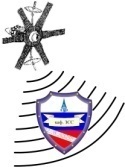 Аудиторный фонд кафедры Защищенных систем связиwww.zss.sut.ru Аудиторный фонд кафедры Защищенных систем связиwww.zss.sut.ru Аудиторный фонд кафедры Защищенных систем связиwww.zss.sut.ru Аудиторный фонд кафедры Защищенных систем связиwww.zss.sut.ru Аудиторный фонд кафедры Защищенных систем связиwww.zss.sut.ru Аудиторный фонд кафедры Защищенных систем связиwww.zss.sut.ru а.324/2каб.зав.каф.а.324/2каб.зав.каф.а.324/2каб.зав.каф.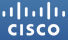 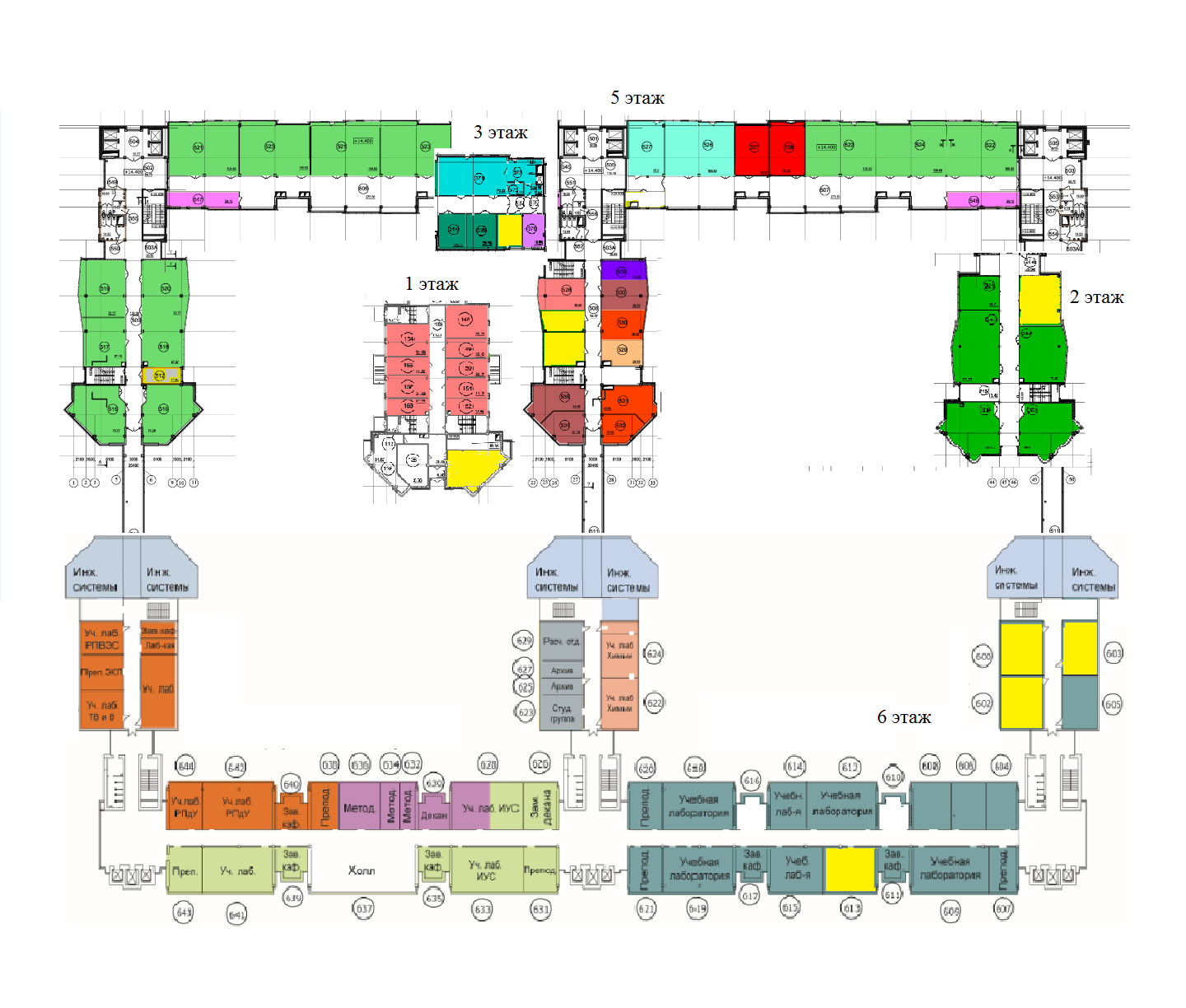 а.233/2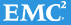 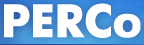 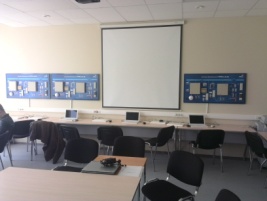 а.512/2преподавательскаяа.512/2преподавательскаяа.512/2преподавательскаяа.600/1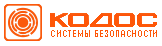 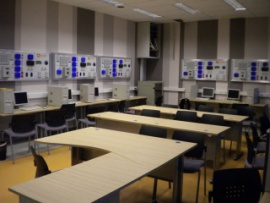 а.514/2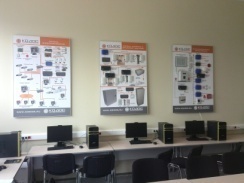 а.514/2а.514/2а.603/1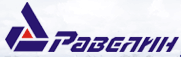 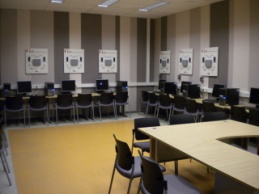 а.136/2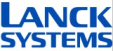 а.136/2а.136/2а.602/1преподавательская 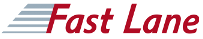 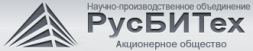 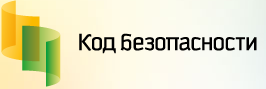 а.613/11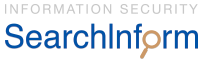 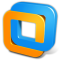 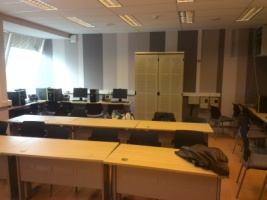 Аудитория Аудитория Аудитория Название Описание Обеспечиваемые дисциплины Обеспечиваемые дисциплины 600/2600/2600/2Лаборатория интегрированных систем безопасностиКомпьютерный класс с 14 компьютерами, оборудование отечественных производителей по безопасности IP-телефонии, предоставленное фирмой Агат-РТ и IP-телефоны, в рамках договора о сотрудничестве. Шесть стендов программно-аппаратных комплексов интегрированных систем безопасности предоставленных НПК «СоюзСпецАвтоматика» Кодос.Все поточные дисциплины бакалавров. Безопасность IP телефонии. Сервис охранно-пожарных систем безопасности. Все поточные дисциплины бакалавров. Безопасность IP телефонии. Сервис охранно-пожарных систем безопасности. 602/2602/2602/2Преподавательская кафедры ЗСС603/3603/3603/3Лаборатория безопасности компьютерных сетейКомпьютерный класс с 14 компьютерами, 7 стендов программно-аппаратных комплексов систем безопасности ООО «Равелин». Сетевое оборудование кафедры.Все поточные дисциплины бакалавров.Все поточные дисциплины бакалавров.613/2613/2613/2Лаборатория сетевой академии CiscoКомпьютерный класс с 12 компьютерами. Сетевое оборудование сетевой академии Cisco, переданное в рамках повторного открытия академии Cisco (6 маршрутизаторов 2801, 6 коммутаторов Catalyst 2960). Две стойки с оборудованием Cisco, полученные в рамках создания НОЦ «Лаборатория Cisco» (маршрутизаторы Cisco 1941 - 12 шт., Cisco 2911 – 2 шт., межсетевые экраны Cisco ASA 5505 - 4 шт., ASA 5520 – 4 шт., коммутаторы Catalyst 3560 – 4 шт., VoIP телефоны 7965G, IPS-сенсоры Cisco IPS 4240, контроллеры беспроводных точек доступа AIR-CT2504, AIR-CT5508). Стойка с серверным оборудованием академии VMware. Стойка с сетевым оборудованием кафедры.Дисциплины подготовки магистров.Дисциплины подготовки магистров.233/2233/2233/2Лаборатория распределенных систем безопасностиКомпьютерный класс с 30 ноутбуками.Десять стендов распределенных систем безопасности ООО «Перко», переданных в рамках договора о сотрудничестве.Все поточные дисциплины бакалавров.Инженерно-технические методы защиты информации.Все поточные дисциплины бакалавров.Инженерно-технические методы защиты информации.514/2514/2514/2Лаборатория DLP системКомпьютерный класс с 10 компьютерами. Три стенда компании НПК «СоюзСпецАвтоматика» (Кодос), учебный сервер системы видеонаблюдения НПК «СоюзСпецАвтоматика», 2 лабораторных стенда ООО «Аргус-Спектр».Все поточные дисциплины с небольшими группами студентов.Технологии программой защиты в Internet. Сервис систем видеонаблюдения.Все поточные дисциплины с небольшими группами студентов.Технологии программой защиты в Internet. Сервис систем видеонаблюдения.512/2512/2512/2Кабинет для профессоров 324/2324/2324/2Кабинет заведующего кафедрой136/2136/2136/2Серверная кафедрыСерверное оборудование кафедры. Специализированный компьютерный класс, созданный при поддержки ООО «Ланк».Специальные занятия, занятия с аспирантами, факультативные группы.Специальные занятия, занятия с аспирантами, факультативные группы.